Проект Приказа Министерства спорта РФ "Об утверждении федерального стандарта спортивной подготовки по виду спорта тайский бокс" (подготовлен Минспортом России 26.07.2016)17 августа 2016Досье на проектПояснительная запискаВ соответствии с частью 1 статьи 34 Федерального закона от 04.12.2007 N 329-ФЗ "О физической культуре и спорте в Российской Федерации" (Собрание законодательства Российской Федерации, 2007, N 50, ст. 6242; 2011, N 50, ст. 7354; 2012, N 53 (ч. 1), ст. 7582) и подпунктом 4.2.27 Положения о Министерстве спорта Российской Федерации, утвержденного постановлением Правительства Российской Федерации от 19.06.2012 N 607 (Собрание законодательства Российской Федерации, 2012, N 26, ст. 3525; 2013, N 30 (ч. 2), ст. 4112; N 45, ст. 5822; 2015, N 2, ст. 491, N 18, ст. 2711), приказываю:1. Утвердить прилагаемый федеральный стандарт спортивной подготовки по виду спорта шашки.2. Контроль за исполнением настоящего приказа оставляю за собой.Утвержден
приказом Минспорта России
от " " ___________ 2016 г. N ____Федеральный стандарт
спортивной подготовки по виду спорта тайский боксФедеральный стандарт спортивной подготовки спортсменов по виду спорта тайский бокс (далее - ФССП) разработан на основании 1 статьи 34 Федерального закона от 04.12.2007 N 329-ФЗ "О физической культуре и спорте в Российской Федерации" (Собрание законодательства Российской Федерации, 2007, N 50, ст. 6242; 2011, N 50, ст. 7354, 2012, N 53 (ч. 1), ст. 7582) и подпункта 4.2.27 Положения о Министерстве спорта Российской Федерации, утвержденного постановлением Правительства Российской Федерации от 19.06.2012 N 607 (Собрание законодательства Российской Федерации, 2012, N 26, ст. 3525; 2013, N30 (ч.2), ст. 4112; N45, ст. 5822) и определяет условия и требования к спортивной подготовке в организациях, осуществляющих спортивную подготовку в соответствии с Федеральным законом.I. Требования к структуре и содержанию программ спортивной подготовки, в том числе к освоению их теоретических и практических разделов применительно к каждому этапу спортивной подготовки1. Программа спортивной подготовки по виду спорта тайский бокс (далее - Программа) должна содержать следующую структуру и содержание:- титульный лист;- пояснительную записку;- нормативную часть;- методическую часть;- систему контроля и зачетные требования;- информационное обеспечение Программы;- план физкультурных мероприятий и спортивных мероприятий.1.1. "Титульный лист" Программы должен содержать:- наименование вида спорта;- наименование организации, осуществляющей спортивную подготовку;- название Программы;- название федерального стандарта спортивной подготовки, на основе которого разработана Программа;- срок реализации Программы;- год составления Программы.1.2. В "Пояснительной записке" в Программе дается характеристика вида спорта, его отличительные особенности и специфика организации тренировочного процесса, излагается структура системы многолетней подготовки (этапы, уровни, дисциплины).1.3. "Нормативная часть" Программы должна содержать:- длительность этапов спортивной подготовки, минимальный возраст лиц для зачисления на этапы спортивной подготовки и минимальное количество лиц, проходящих спортивную подготовку в группах на этапах спортивной подготовки по виду спорта тайский бокс (Приложение N 1 к настоящему ФССП);- соотношение объемов тренировочного процесса по видам спортивной подготовки на этапах спортивной подготовки по виду спорта тайский бокс (Приложение N 2 к настоящему ФССП);- планируемые показатели соревновательной деятельности по виду спорта тайский бокс (Приложение N 3 к настоящему ФССП);- режимы тренировочной работы;- медицинские, возрастные и психофизические требования к лицам, проходящим спортивную подготовку;- предельные тренировочные нагрузки;- минимальный и предельный объем соревновательной деятельности;- требования к экипировке, спортивному инвентарю и оборудованию;- требования к количественному и качественному составу групп подготовки;- объем индивидуальной спортивной подготовки;- структуру годичного цикла (название и продолжительность периодов, этапов, мезоциклов).1.4. "Методическая часть" Программы должна содержать:- рекомендации по проведению тренировочных занятий, а также требования к технике безопасности в условиях тренировочных занятий и соревнований;- рекомендуемые объемы тренировочных и соревновательных нагрузок;- рекомендации по планированию спортивных результатов;- требования к организации и проведению врачебно-педагогического, психологического и биохимического контроля;- программный материал для практических занятий по каждому этапу подготовки с разбивкой на периоды подготовки;- рекомендации по организации психологической подготовки;- планы применения восстановительных средств;- планы антидопинговых мероприятий;- планы инструкторской и судейской практики.1.5. "Система контроля и зачетные требования" Программы должны включать:- конкретизацию критериев подготовки лиц, проходящих спортивную подготовку на каждом этапе спортивной подготовки, с учетом возраста и влияния физических качеств и телосложения на результативность по виду спорта тайский бокс (Приложение N 4 к настоящему ФССП);- требования к результатам реализации Программы на каждом этапе спортивной подготовки, выполнение которых дает основание для перевода лица, проходящего спортивную подготовку на следующий этап спортивной подготовки;- виды контроля общей и специальной физической, спортивно-технической и тактической подготовки, комплекс контрольных испытаний и контрольно-переводные нормативы по годам и этапам подготовки, сроки проведения контроля;- комплексы контрольных упражнений для оценки общей, специальной физической, технико-тактической подготовки лиц, проходящих спортивную подготовку, методические указания по организации тестирования, методам и организации медико-биологического обследования.1.6. "Перечень информационного обеспечения" Программы должно включать: список литературных источников, перечень аудиовизуальных средств, перечень Интернет-ресурсов, необходимые для использования в работе лицами, осуществляющими спортивную подготовку и при прохождении спортивной подготовки лицами, проходящими спортивную подготовку.1.7. "План физкультурных мероприятий и спортивных мероприятий" формируется организацией, осуществляющей спортивную подготовку, на основе Единого календарного плана межрегиональных, всероссийских и международных физкультурных мероприятий и спортивных мероприятий, календарных планов физкультурных мероприятий и спортивных мероприятий субъекта Российской Федерации, муниципальных образований.II. Нормативы физической подготовки и иные спортивные нормативы с учетом возраста, пола лиц, проходящих спортивную подготовку, особенностей вида спорта тайский бокс (спортивных дисциплин)2. Нормативы по видам спортивной подготовки и их соотношение на этапах спортивной подготовки в группах, занимающихся видом спорта тайский бокс, включают в себя:2.1. Нормативы общей физической и специальной физической подготовки для зачисления в группы на этапе начальной подготовки (Приложение N 5 к настоящему ФССП).2.2. Нормативы общей физической и специальной физической подготовки для зачисления в группы на тренировочном этапе (этапе спортивной специализации) (Приложение N 6 к настоящему ФССП).2.3. Нормативы общей физической и специальной физической подготовки для зачисления в группы на этапе совершенствования спортивного мастерства (Приложение N 7 к настоящему ФССП).2.4. Нормативы общей физической и специальной физической подготовки для зачисления в группы на этапе высшего спортивного мастерства (Приложение N 8 к настоящему ФССП).2.5. Нормативы максимального объема тренировочной нагрузки (Приложение N 9 к настоящему ФССП).III. Требования к участию лиц, проходящих спортивную подготовку, и лиц, ее осуществляющих, в спортивных соревнованиях предусмотренных в соответствии с реализуемой программой спортивной подготовки3. Требования к участию в спортивных соревнованиях лиц, проходящих спортивную подготовку:- соответствие возраста и пола участника положению (регламенту) об официальных спортивных соревнованиях и правилам вида спорта тайский бокс;- соответствие уровня спортивной квалификации участника в соответствии с Единой всероссийской спортивной классификацией, положению (регламенту) об официальных спортивных соревнованиях и правилам вида спорта тайский бокс;- выполнение плана спортивной подготовки;- прохождение предварительного соревновательного отбора;- наличие соответствующего медицинского заключения о допуске к участию в спортивных соревнованиях;- соблюдение общероссийских антидопинговых правил.Лицо, проходящее спортивную подготовку, направляется организацией, осуществляющей спортивную подготовку на спортивные соревнования в соответствии с содержащимся в Программе планом физкультурных мероприятий и спортивных мероприятий и положениями (регламентами) о спортивных соревнованиях и спортивных мероприятиях.4. Требования к участию лиц, осуществляющих спортивную подготовку, в спортивных соревнованиях, определяются в соответствии с правилами вида спорта тайский бокс и положениями (регламентами) о спортивных соревнованиях организацией, осуществляющей спортивную подготовку.IV. Требования к результатам реализации программ спортивной подготовки на каждом из этапов спортивной подготовки5. Результатом реализации Программы является:5.1. На этапе начальной подготовки:- формирование устойчивого интереса к занятиям спортом;- формирование широкого круга двигательных умений и навыков;- освоение основ техники по виду спорта тайский бокс;- всестороннее гармоничное развитие физических качеств;- укрепление здоровья спортсменов;- отбор перспективных юных спортсменов для дальнейших занятий по виду спорта тайский бокс.5.2. На тренировочном этапе (этапе спортивной специализации):- общая и специальная физическая, техническая, тактическая и психологическая подготовка;- приобретение опыта и стабильность выступления на официальных спортивных соревнованиях по виду спорта тайский бокс;- формирование спортивной мотивации;- укрепление здоровья спортсменов.5.3. На этапе совершенствования спортивного мастерства:- повышение функциональных возможностей организма спортсменов;- совершенствование общих и специальных физических качеств, технической, тактической и психологической подготовки;- стабильность демонстрации высоких спортивных результатов на региональных и всероссийских официальных спортивных соревнованиях;- поддержание высокого уровня спортивной мотивации;- сохранение здоровья спортсменов.5.4. На этапе высшего спортивного мастерства:- достижение результатов уровня спортивных сборных команд Российской Федерации;- повышение стабильности демонстрации высоких спортивных результатов во всероссийских и международных официальных спортивных соревнованиях.6. Для обеспечения этапов спортивной подготовки организации, осуществляющие спортивную подготовку, используют систему спортивного отбора, представляющую собой целевой поиск и определение состава перспективных спортсменов для достижения высоких спортивных результатов.Система спортивного отбора включает:а) массовый просмотр и тестирование юношей и девушек с целью ориентирования их на занятия спортом;б) отбор перспективных юных спортсменов для комплектования групп спортивной подготовки по виду спорта тайский бокс;в) просмотр и отбор перспективных юных спортсменов на тренировочных сборах и соревнованиях.7. Максимальный возраст, лиц, проходящих спортивную подготовку по Программе на этапе высшего спортивного мастерства, не ограничивается.8. Образовательные учреждения дополнительного образования детей, осуществляющие деятельность в области физической культуры и спорта, образовательные учреждения среднего профессионального образования, осуществляющие деятельность в области физической культуры и спорта для наиболее перспективных выпускников, проходящих спортивную подготовку на этапах спортивного совершенствования или высшего спортивного мастерства, могут предоставить возможность прохождения стажировок сроком до четырех лет (до 10% от количества лиц, проходящих спортивную подготовку).V. Особенности осуществления спортивной подготовки по отдельным спортивным дисциплинам по виду спорта тайский бокс9. Особенности осуществления спортивной подготовки в зависимости от весовых категорий определяются в Программе и учитываются при:- составлении индивидуальных планов спортивной подготовки начиная с тренировочного этапа (этапа спортивной специализации);- составлении плана физкультурных мероприятий и спортивных мероприятий.10. Тренировочный процесс в организации, осуществляющей спортивную подготовку, ведется в соответствии с годовым тренировочным планом, рассчитанным на 52 недели.11. Основными формами осуществления спортивной подготовки являются:- групповые и индивидуальные тренировочные и теоретические занятия;- работа по индивидуальным планам;- тренировочные сборы;- участие в спортивных соревнованиях и мероприятиях;- инструкторская и судейская практика;- медико-восстановительные мероприятия;- тестирование и контроль.12. Работа по индивидуальным планам спортивной подготовки осуществляется на этапах совершенствования спортивного мастерства и высшего спортивного мастерства.13. Для проведения занятий на этапах совершенствования спортивного мастерства и высшего спортивного мастерства, кроме основного тренера (тренера-преподавателя) по виду спорта тайский бокс привлекается дополнительно второй тренер (тренер-преподаватель) по общефизической и специальной физической подготовке при условии их одновременной работы с лицами, проходящими спортивную подготовку.14. Для обеспечения круглогодичности спортивной подготовки, подготовки к спортивным соревнованиям и активного отдыха (восстановления) лиц, проходящих спортивную подготовку, организуются тренировочные сборы, являющиеся составной частью (продолжением) тренировочного процесса в соответствии с перечнем тренировочных сборов (Приложение N 10 к настоящему ФССП).15. Порядок формирования групп спортивной подготовки по виду спорта тайский бокс определяется организациями, осуществляющими спортивную подготовку, самостоятельно.16. Лицам, проходящим спортивную подготовку, не выполнившим предъявляемые Программой требования, предоставляется возможность продолжить спортивную подготовку на том же этапе спортивной подготовки.17. С учетом специфики вида спорта тайский бокс определяются следующие особенности спортивной подготовки:- комплектование групп спортивной подготовки, а также планирование тренировочных занятий (по объему и интенсивности тренировочных нагрузок разной направленности) осуществляются в соответствии с гендерными и возрастными особенностями развития;- в зависимости от условий и организации занятий, а также условий проведения спортивных соревнований, подготовка по виду спорта тайский бокс осуществляется на основе обязательного соблюдения необходимых мер безопасности в целях сохранения здоровья лиц, проходящих спортивную подготовку.VI. Требования к условиям реализации программ спортивной подготовки, в том числе кадрам, материально-технической базе и инфраструктуре организаций, осуществляющих спортивную подготовку, и иным условиям18. Организации, осуществляющие спортивную подготовку, должны обеспечить соблюдение требований к условиям реализации Программ, в том числе кадрам, материально-технической базе, инфраструктуре, и иным условиям, установленным настоящим ФССП.19. Требования к кадрам организаций, осуществляющих спортивную подготовку:19.1. Уровень квалификации лиц, осуществляющих спортивную подготовку, должен соответствовать требованиям, определенным Единым квалификационным справочником должностей руководителей, специалистов и служащих, раздел "Квалификационные характеристики должностей работников в области физической культуры и спорта", утвержденным приказом Минздравсоцразвития России от 15.08.2011 N 916н (Зарегистрирован Минюстом России 14.10.2011, регистрационный N 22054) (далее - ЕКСД), в том числе следующим требованиям:- на этапе начальной подготовки - наличие среднего профессионального образования или высшего профессионального образования без предъявления требований к стажу работы по специальности;- на тренировочном этапе (этапе спортивной специализации) - наличие среднего профессионального образования или высшего профессионального образования и стажа работы по специальности не менее одного года;- на этапах совершенствования спортивного мастерства и высшего спортивного мастерства - наличие высшего профессионального образования и стажа работы по специальности не менее трех лет.19.2. Лица, не имеющие специальной подготовки или стажа работы, установленных в разделе "Требования к квалификации" ЕКСД, но обладающие достаточным практическим опытом и выполняющие качественно и в полном объеме возложенные на них должностные обязанности, по рекомендации аттестационной комиссии назначаются на соответствующие должности так же, как и лица, имеющие специальную подготовку и стаж работы*(1).19.3. Количественный расчет кадровой потребности осуществляется на основе тарификации тренерского состава, планово-расчетных показателей количества лиц, осуществляющих спортивную подготовку, и режима эксплуатации спортивных сооружений, на которых осуществляется реализация Программы.20. Требования к материально-технической базе и инфраструктуре организаций, осуществляющих спортивную подготовку, и иным условиям:- наличие тренировочного спортивного зала;- наличие тренажерного зала;- наличие раздевалок, душевых;- наличие медицинского пункта объекта спорта, оборудованного в соответствии с приказом Минздравсоцразвития России от 01.03.2016 N 134н "О Порядке организации оказания медицинской помощи лицам, занимающимся физической культурой и спортом (в том числе при подготовке и проведении физкультурных мероприятий и спортивных мероприятий), включая порядок медицинского осмотра лиц, желающих пройти спортивную подготовку, заниматься физической культурой и спортом в организациях и (или) выполнить нормативы испытаний (тестов) Всероссийского физкультурно-спортивного комплекса "Готов к труду и обороне" (зарегистрирован Минюстом России 21.06.2016, регистрационный N 42578);- обеспечение оборудованием и спортивным инвентарем, необходимым для прохождения спортивной подготовки (минимальные требования указаны в Приложении N 11 к настоящему ФССП);- обеспечение спортивной экипировкой (минимальные требования для групповых и индивидуальных занятий указаны в Приложении N 12 к настоящему ФССП);- обеспечение проездом к месту проведения спортивных мероприятий и обратно;- обеспечение питанием и проживанием в период проведения спортивных мероприятий за счет средств, выделенных организации на выполнение государственного (муниципального) задания на оказание услуг по спортивной подготовке, либо средств, получаемых по договору оказания услуг по спортивной подготовке;- осуществление медицинского обеспечения лиц, проходящих спортивную подготовку, в том числе организацию систематического медицинского контроля, за счет средств, выделяемых организации, осуществляющей спортивную подготовку, на выполнение государственного (муниципального) задания на оказание услуг по спортивной подготовке либо получаемых по договору об оказании услуг по спортивной подготовке.Приложение N 1
к федеральному стандарту спортивной
подготовки по виду спорта тайский боксПродолжительность этапов спортивной подготовки,
минимальный возраст лиц для зачисления на этапы спортивной подготовки и минимальное количество лиц, проходящих спортивную подготовку в группах на этапах спортивной подготовки по виду спорта тайский боксПриложение N 2
к федеральному стандарту спортивной
подготовки по виду спорта тайский боксСоотношение объемов тренировочного процесса по видам подготовки на этапах спортивной подготовки по виду спорта тайский боксПриложение N 3
к федеральному стандарту спортивной
подготовки по виду спорта тайский боксПланируемые показатели соревновательной деятельности по виду спорта тайский боксПриложение N 4
к федеральному стандарту спортивной
подготовки по виду спорта тайский боксВлияние физических качеств и телосложения на результативностьпо виду спорта тайский боксУсловные обозначения:3 - значительное влияние;2 - среднее влияние;1 - незначительное влияние.Приложение N 5
к федеральному стандарту спортивной
подготовки по виду спорта тайский боксНормативы
общей и специальной физической подготовки для зачисления в группы на этапе начальной подготовкиПриложение N 6
к федеральному стандарту спортивной
подготовки по виду спорта тайский боксНормативы общей и специальной физической подготовки
для зачисления в группы на тренировочном этапе
(этап спортивной специализации)Приложение N 7
к федеральному стандарту спортивной
подготовки по виду спорта тайский боксНормативы
общей и специальной физической подготовки для зачисления в группы на этапе совершенствования спортивного мастерстваПриложение N 8
к федеральному стандарту спортивной
подготовки по виду спорта тайский боксНормативы общей физической и специальной физической подготовки для зачисления в группы на этапе высшего спортивного мастерстваПриложение N 9
к федеральному стандарту спортивной
подготовки по виду спорта тайский боксНормативы максимального объема тренировочной нагрузкиПриложение N 10
к федеральному стандарту спортивной
подготовки по виду спорта тайский боксПеречень тренировочных сборовПриложение N 11
к федеральному стандарту спортивной
подготовки по виду спорта тайский боксОборудование и спортивный инвентарь, необходимые для прохождения спортивной подготовкиПриложение N 12
к федеральному стандарту спортивной
подготовки по виду спорта тайский боксОбеспечение спортивной экипировкойТаблица 1Таблица 2-------------------------------------------*(1)пункт 6 ЕКСД.Обзор документаПриведен проект Федерального стандарта спортивной подготовки по тайскому боксу.Программа подготовки должна содержать титульный лист, пояснительную записку, нормативную, методическую части, систему контроля и зачетные требования, перечень информационного обеспечения, план физкультурных и спортивных мероприятий.В записке дается характеристика вида спорта, приводятся его отличительные особенности и специфика организации тренировочного процесса, излагается структура системы многолетней подготовки (этапы, уровни, дисциплины).Нормативная часть должна содержать длительность этапов подготовки, планируемые показатели соревновательной деятельности, режимы тренировочной работы, предельные тренировочные нагрузки, объем индивидуальной подготовки, структуру годичного цикла и др.В методической части в т. ч. прописываются рекомендуемые объемы тренировочных и соревновательных нагрузок, планирование спортивных результатов, планы применения восстановительных средств, антидопинговых мероприятий, инструкторской и судейской практики.Минимальный возраст для зачисления в группу на этапе начальной подготовки составляет 10 лет. Наиболее значительное влияние на результаты по данному виду спорта оказывают такие физические качества, как выносливость и скоростные способности.Для просмотра актуального текста документа и получения полной информации о вступлении в силу, изменениях и порядке применения документа, воспользуйтесь поиском в Интернет-версии системы ГАРАНТ:Начало формы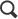 Конец формы! Перепечатка2 Печать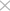 Получите полный доступ к системе ГАРАНТ бесплатно на 3 дня!Получить доступ© ООО "НПП "ГАРАНТ-СЕРВИС", 2016. Система ГАРАНТ выпускается с 1990 года. Компания "Гарант" и ее партнеры являются участниками Российской ассоциации правовой информации ГАРАНТ.Все права на материалы сайта ГАРАНТ.РУ принадлежат ООО "НПП "ГАРАНТ-СЕРВИС". Полное или частичное воспроизведение материалов возможно только по письменному разрешению правообладателя. Правила использования портала.Портал ГАРАНТ.РУ зарегистрирован в качестве сетевого издания Федеральной службой по надзору в сфере связи, информационных технологий и массовых коммуникаций (Роскомнадзором), Эл № ФС77-58365 от 18 июня 2014 года.ООО "НПП "ГАРАНТ-СЕРВИС", 107076, г. Москва, ул. Стромынка, д. 19, к. 2, internet@garant.ru.8-800-200-88-88
(бесплатный междугородный звонок)Редакция: +7 (495) 647-62-38 (доб. 3145),editor@garant.ruОтдел рекламы: +7 (495) 647-62-38 (доб. 3153),adv@garant.ru. Реклама на портале.МедиакитЕсли вы заметили опечатку в тексте,
выделите ее и нажмите Ctrl+Enter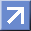 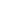 

ГАРАНТ.РУ: http://www.garant.ru/products/ipo/prime/doc/56577840/#ixzz4MgGY8KADМинистрВ.Л. МуткоЭтап спортивной подготовкиПродолжительность этапа (в годах)Минимальный возраст для зачисления в группы (лет)Наполняемость групп (человек)Этап начальной подготовки21012Тренировочный этап (этап спортивной специализации)41210Этап совершенствования спортивного мастерстваБез ограничений152Этап высшего спортивного мастерстваБез ограничений171Разделы спортивной подготовкиЭтапы и годы спортивной подготовкиЭтапы и годы спортивной подготовкиЭтапы и годы спортивной подготовкиЭтапы и годы спортивной подготовкиЭтапы и годы спортивной подготовкиЭтапы и годы спортивной подготовкиРазделы спортивной подготовкиЭтап начальной подготовкиЭтап начальной подготовкиТренировочный этап (этап спортивной специализации)Тренировочный этап (этап спортивной специализации)Этап совершенство-вания спортивного мастерстваЭтап высшего спортивного мастерстваРазделы спортивной подготовкиДо годаСвыше годаДо двух летСвыше двух летЭтап совершенство-вания спортивного мастерстваЭтап высшего спортивного мастерстваОбщая физическая подготовка (%)50 - 6446 - 6036 - 4824 - 3220 - 2318 - 22Специальная физическая подготовка (%)18 - 2318 - 2320 - 2624 - 3023 - 2919 - 24Технико- тактическая подготовка (%)15 - 2320 - 2824 - 3032 - 4246 - 5446 - 54Теоретическая и психологическая подготовка (%)3 - 42 - 34 - 53 - 42 - 32 - 3Инструкторская и судейская практика (%)--1 - 21 - 22 - 32 - 3Участие в соревнованиях (%)--3 - 44 - 54 - 55 - 6Виды спортивных соревнованийЭтапы и годы спортивной подготовкиЭтапы и годы спортивной подготовкиЭтапы и годы спортивной подготовкиЭтапы и годы спортивной подготовкиЭтапы и годы спортивной подготовкиЭтапы и годы спортивной подготовкиВиды спортивных соревнованийЭтап начальной подготовкиЭтап начальной подготовкиТренировочный этап (этап спортивной специализации)Тренировочный этап (этап спортивной специализации)Этап совершенство- вания спортивного мастерстваЭтап высшего спортивного мастерстваВиды спортивных соревнованийДо годаСвыше годаДо двух летСвыше двух летЭтап совершенство- вания спортивного мастерстваЭтап высшего спортивного мастерстваКонтрольные--4566Отборочные--1222Основные--1122Главные---111Физические качества и телосложениеУровень влиянияСкоростные способности3Мышечная сила2Вестибулярная устойчивость2Выносливость3Гибкость1Координационные способности2Телосложение1Развиваемое физическое качествоКонтрольные упражнения (тесты)Контрольные упражнения (тесты)Развиваемое физическое качествоМальчикиДевочкиСкоростные качестваБег 60 м (не более 12 с)Бег 60 м (не более 12,9 с)СилаПодтягивание из виса на перекладине (не менее 3 раз)Подтягивание из виса лежа на низкой перекладине (не менее 9 раз)СилаПодъем туловища из положения лежа на спине (не менее 12 раз)Подъем туловища из положения лежа на спине (не менее 10 раз)СилаСгибание и разгибание рук в упоре лежа на полу (не менее 16 раз)Сгибание и разгибание рук в упоре лежа на полу (не менее 12 раз)Скоростно-силовые качестваПрыжок в длину с места (не менее 130 см)Прыжок в длину с места (не менее 125 см)ВыносливостьБег 1000 м (не более 6 мин 30 с)Бег 1000 м (не более 6 мин 50 с)Силовая выносливостьПодъем ног из виса на гимнастической стенке до уровня хвата руками (не менее 4 раз)Подъем ног из виса на гимнастической стенке до уровня хвата руками (не менее 3 раз)КоординацияЧелночный бег 3х10 м (не более 9,8 с)Челночный бег 3х10 м (не более 10,2 с)ГибкостьНаклон вперед из положения стоя с выпрямленными ногами на полу (коснуться пола пальцами рук)Наклон вперед из положения стоя с выпрямленными ногами на полу (коснуться пола пальцами рук)Развиваемое физическое качествоКонтрольные упражнения (тесты)Контрольные упражнения (тесты)Развиваемое физическое качествоЮношиДевушкиСкоростные качестваБег 60 м (не более 10,8 с)Бег 60 м (не более 11,2 с)СилаПодтягивание из виса на перекладине (не менее 5 раз)Подтягивание из виса на перекладине (не менее 3 раз)СилаПодъем туловища из положения лежа на спине (не менее 15 раз)Подъем туловища из положения лежа на спине (не менее 13 раз)СилаСгибание и разгибание рук в упоре лежа на полу (не менее 20 раз)Сгибание и разгибание рук в упоре лежа на полу (не менее 14 раз)Скоростно-силовые качестваПрыжок в длину с места (не менее 160 см)Прыжок в длину с места (не менее 145 см)ВыносливостьБег 1500 м (не более 7 мин 55 с)Бег 1500 м (не более 8 мин 35 с)Силовая выносливостьПодъем ног из виса на гимнастической стенке до уровня хвата руками (не менее 6 раз)Подъем ног из виса на гимнастической стенке до уровня хвата руками (не менее 5 раз)КоординацияЧелночный бег 3х10 м (не более 9,3 с)Челночный бег 3х10 м (не более 9,8 с)ГибкостьНаклон вперед из положения стоя с выпрямленными ногами на полу, коснуться пола пальцами рук (не менее 3 раз)Наклон вперед из положения стоя с выпрямленными ногами на полу, коснуться пола пальцами рук (не менее 3 раз)Развиваемое физическое качествоКонтрольные упражнения (тесты)Контрольные упражнения (тесты)Развиваемое физическое качествоЮниорыЮниоркиСкоростные качестваБег 60 м (не более 8,7 с)Бег 60 м (не более 9,6 с)СилаПодтягивание из виса на перекладине (не менее 12 раз)Подтягивание из виса на перекладине (не менее 6 раз)СилаПодъем туловища из положения лежа на спине (не менее 22 раз)Подъем туловища из положения лежа на спине (не менее 20 раз)СилаСгибание и разгибание рук в упоре лежа на полу (не менее 27 раз)Сгибание и разгибание рук в упоре лежа на полу (не менее 21 раз)СилаЖим штанги лежа (весом не менее 100 % от веса тела)Жим штанги лежа (весом не менее 100 % от веса тела)Скоростно-силовые качестваПрыжок в длину с места (не менее 200 см)Прыжок в длину с места (не менее 175 см)ВыносливостьБег 2000 м (не более 9 мин)Бег 2000 м (не более 11 мин)Силовая выносливостьПодъем ног из виса на гимнастической стенке до уровня хвата руками (не менее 9 раз)Подъем ног из виса на гимнастической стенке до уровня хвата руками (не менее 8 раз)КоординацияЧелночный бег 3х10 м (не более 8,6 с)Челночный бег 3х10 м (не более 9 с)ГибкостьНаклон вперед из положения стоя на скамье с выпрямленными ногами. Кисти рук тянутся вниз, кончики пальцев рук ниже уровня линии стоп (не менее 6 см)Наклон вперед из положения стоя на скамье с выпрямленными ногами. Кисти рук тянутся вниз, кончики пальцев рук ниже уровня линии стоп (не менее 7 см)Спортивный разряд"кандидат в мастера спорта""кандидат в мастера спорта"Развиваемое физическое качествоКонтрольные упражнения (тесты)Контрольные упражнения (тесты)Развиваемое физическое качествоМужчиныЖенщиныСкоростные качестваБег 100 м (не более 13,5 с)Бег 100 м (не более 16,5 с)СилаПодтягивание из виса на перекладине (не менее 14 раз)Подтягивание из виса на перекладине (не менее 8 раз)СилаПодъем туловища из положения лежа на спине (не менее 29 раз)Подъем туловища из положения лежа на спине (не менее 27 раз)СилаСгибание и разгибание рук в упоре лежа на полу (не менее 33 раз)Сгибание и разгибание рук в упоре лежа на полу (не менее 27 раз)СилаЖим штанги лежа (весом не менее 100 % от веса тела)Жим штанги лежа (весом не менее 100 % от веса тела)Скоростно-силовые качестваПрыжок в длину с места (не менее 230 см)Прыжок в длину с места (не менее 185 см)ВыносливостьБег 3000 м (не более 12 мин 30 с)Бег 2000 м (не более 10 мин 30 с)Силовая выносливостьПодъем ног из виса на гимнастической стенке до уровня хвата руками (не менее 11 раз)Подъем ног из виса на гимнастической стенке до уровня хвата руками (не менее 9 раз)КоординацияЧелночный бег 3х10 м (не более 8,2 с)Челночный бег 3х10 м (не более 8,6 с)ГибкостьНаклон вперед из положения стоя на скамье с выпрямленными ногами. Кисти рук тянутся вниз, кончики пальцев рук ниже уровня линии стоп (не менее 6 см)Наклон вперед из положения стоя на скамье с выпрямленными ногами. Кисти рук тянутся вниз, кончики пальцев рук ниже уровня линии стоп (не менее 7 см)Спортивное звание"мастер спорта России""мастер спорта России"Этапный нормативЭтапы и годы спортивной подготовкиЭтапы и годы спортивной подготовкиЭтапы и годы спортивной подготовкиЭтапы и годы спортивной подготовкиЭтапы и годы спортивной подготовкиЭтапы и годы спортивной подготовкиЭтапный нормативЭтап начальной подготовкиЭтап начальной подготовкиТренировочный этап (этап спортивной специализации)Тренировочный этап (этап спортивной специализации)Этап совершенствования спортивного мастерстваЭтап высшего спортивного мастерстваЭтапный нормативДо годаСвыше годаДо двух летСвыше двух летЭтап совершенствования спортивного мастерстваЭтап высшего спортивного мастерстваКоличество часов в неделю6912182832Количество тренировок в неделю34691414Общее количество часов в год31246862493614561664Общее количество тренировок в год156208312468728728N п/пВид тренировочных сборовПредельная продолжительность сборов по этапам спортивной подготовки (количество дней)Предельная продолжительность сборов по этапам спортивной подготовки (количество дней)Предельная продолжительность сборов по этапам спортивной подготовки (количество дней)Предельная продолжительность сборов по этапам спортивной подготовки (количество дней)Оптимальное число участников сбораN п/пВид тренировочных сборовЭтап высшего спортивного мастерстваЭтап совершенствования спортивного мастерстваТренировочный этап (этап спортивной специализации)Этап начальной подготовкиОптимальное число участников сбора1. Тренировочные сборы по подготовке к спортивным соревнованиям1. Тренировочные сборы по подготовке к спортивным соревнованиям1. Тренировочные сборы по подготовке к спортивным соревнованиям1. Тренировочные сборы по подготовке к спортивным соревнованиям1. Тренировочные сборы по подготовке к спортивным соревнованиям1. Тренировочные сборы по подготовке к спортивным соревнованиям1. Тренировочные сборы по подготовке к спортивным соревнованиям1.1.Тренировочные сборы по подготовке к международным соревнованиям212118-Определяется организацией, осуществляющей спортивную подготовку1.2.Тренировочные сборы по подготовке к чемпионатам, кубкам, первенствам России211814-Определяется организацией, осуществляющей спортивную подготовку1.3.Тренировочные сборы по подготовке к другим всероссийским соревнованиям181814-Определяется организацией, осуществляющей спортивную подготовку1.4.Тренировочные сборы по подготовке к официальным соревнованиям субъекта Российской Федерации141414    -Определяется организацией, осуществляющей спортивную подготовку2. Специальные тренировочные сборы2. Специальные тренировочные сборы2. Специальные тренировочные сборы2. Специальные тренировочные сборы2. Специальные тренировочные сборы2. Специальные тренировочные сборы2. Специальные тренировочные сборы2.1.Тренировочные сборы по общей или специальной физической подготовке181814    -Не менее 70% от состава группы лиц, проходящих спортивную подготовку на определенном этапе2.2.    Восстановительные тренировочные сборыДо 14 днейДо 14 днейДо 14 дней    -Участники соревнований2.3.Тренировочные сборы для комплексного медицинского обследованияДо 5 дней но не более 2 раз в годДо 5 дней но не более 2 раз в годДо 5 дней но не более 2 раз в год-В соответствии с планом комплексного медицинского обследования2.4.    Тренировочные сборы в каникулярный период--До 21 дня подряд     и не более двух сборов     в годДо 21 дня подряд     и не более двух сборов     в годНе менее 60% от состава группы лиц, проходящих спортивную подготовку на определенном этапе2.5.Просмотровые тренировочные сборы для кандидатов на зачисление в образовательные учреждения среднего профессионального образования, осуществляющие деятельность в области физической культуры и спорта-До 60 днейДо 60 дней-В соответствии с правилами приемаN п/пНаименование оборудования, спортивного инвентаряЕдиница измеренияКоличество изделий1.Весы (до 150 кг)штук12.Гантели массивные (от 1,5 до 6 кг)комплект43.Гири (16 кг, 24 кг, 32 кг)комплект24.Гонг боксерскийштук15.Груша боксерская набивнаяштук36.Груша боксерская пневматическаяштук37.Зеркало (0,6x2 м)комплект68.Лапы боксерскиепар49.Макивары для отработки ударов ногамиштук1010.Мат гимнастическийштук811.Мешок боксерскийштук512.Мяч баскетбольныйштук213.Мяч набивной (медицинбол) от 1 до 5 кгштук1014.Мяч теннисныйштук215.Мяч футбольныйштук216.Насос универсальный (для накачивания спортивных мячей)штук117.Настенная подушкаштук418.Платформа для подвески боксерских грушштук319.Ринг боксерский (6x6 м) на помосте (8x8 м)комплект120.Секундомерштук221.Скакалка гимнастическаяштук1522.Скамейка гимнастическаяштук523.Стеллаж для хранения гантелейштук124.Стенд информационныйштук125.Стенка гимнастическаяштук626.Урна-плевательницаштук227.Штанга тренировочнаякомплект2N     п/пНаименование спортивной экипировкиЕдиница измеренияКоличество изделий1.Перчатки боксерскиепар242.Перчатки боксерские снарядныепар153.Шлем боксерскийштук154.Щитки на голеньпар155.Протектор на грудьштук156.Налокотникипар157.Наколенникипар158.Паховый бандажштук15Спортивная экипировка, передаваемая в индивидуальное пользованиеСпортивная экипировка, передаваемая в индивидуальное пользованиеСпортивная экипировка, передаваемая в индивидуальное пользованиеСпортивная экипировка, передаваемая в индивидуальное пользованиеСпортивная экипировка, передаваемая в индивидуальное пользованиеСпортивная экипировка, передаваемая в индивидуальное пользованиеСпортивная экипировка, передаваемая в индивидуальное пользованиеСпортивная экипировка, передаваемая в индивидуальное пользованиеСпортивная экипировка, передаваемая в индивидуальное пользованиеСпортивная экипировка, передаваемая в индивидуальное пользованиеСпортивная экипировка, передаваемая в индивидуальное пользованиеСпортивная экипировка, передаваемая в индивидуальное пользованиеN     п/пНаименование спортивной экипировки индивидуального пользованияЕдиница измеренияРасчетная единицаЭтапы спортивной подготовкиЭтапы спортивной подготовкиЭтапы спортивной подготовкиЭтапы спортивной подготовкиЭтапы спортивной подготовкиЭтапы спортивной подготовкиЭтапы спортивной подготовкиЭтапы спортивной подготовкиN     п/пНаименование спортивной экипировки индивидуального пользованияЕдиница измеренияРасчетная единицаЭтап начальной подготовкиЭтап начальной подготовкиТренировочный этап (этап спортивной специализации)Тренировочный этап (этап спортивной специализации)Этап совершенство-вания спортивного мастерстваЭтап совершенство-вания спортивного мастерстваЭтап высшего спортивного мастерстваЭтап высшего спортивного мастерстваN     п/пНаименование спортивной экипировки индивидуального пользованияЕдиница измеренияРасчетная единицаколичествосрок эксплуатации (лет)количествосрок эксплуатации (лет)количествосрок эксплуатации (лет)количествосрок эксплуатации (лет)1.Голеностопыпарна занимающегося--111120,52.Капа (зубной протектор)штукна занимающегося--1121213.Майкаштукна занимающегося--2120,520,54.Налокотникиштукна занимающегося--1110,510,55.Перчатки боксерскиепарна занимающегося--1110,510,56.Перчатки боксерские снарядныепарна занимающегося--1110,520,57.Протектор-бандаж для пахаштукна занимающегося--1121218.Трусыштукна занимающегося--1110,510,59.Шлем боксерскийштукна занимающегося--11111110.Щитки для голеништукна занимающегося----121211.Эластичные бинтыштукна занимающегося--20,540,540,5